Новости Всероссийской олимпиады школьниковШкольный этап Всероссийской Олимпиады школьников по технологии (5-11 классы)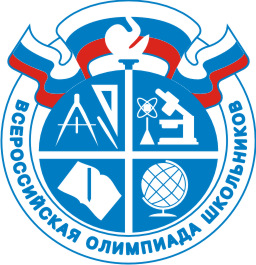 21.10.2016 года в 12.40 состоялся школьный этап Всероссийской  Олимпиады школьников по технологии среди учащихся 5-11 классов. Общее количество участников составило 99 человек. Благодарим всех учащихся, учителей-организаторов и членов жюри. Поздравляем победителей и призеров!!!5 класс1.Якуткин Александр – победитель1.Абрашкина Евгения – победитель2.Гудавадзе Ия – призер3.Загдай Марина – призер4.Савинов Милан – призер5.Липатов Михаил – призер6 класс1.Кондрашин Михаил – победитель1.Полях Серафима – победитель2.Чуприна Алена – призер3.Порываева Владислава – призер4.Алексеева Елизавета – призер7 класс1.Балан Вероника – победитель1.Чинчикас Ионас - победитель2.Гусейнова Изабелла – призер3.Довгая Юлия – призер4.Фурсова Полина – призер5.Завгородняя Владислава – призер6.Марченко Николай – призер7.Овакимян Арсен – призер8.Дремлюга Всеволод – призер9.Гукасян Левон - призер8 класс1.Русакова Софья – победитель2.Оганезова Лия – призер3.Ким Элина - призер 4.Мацкепладзе Лали – призер5.Глинский Сергей – призер6.Латыпов Дамир – призер7.Сычев Владислав - призер9 класс1.Овакимян Диана - победитель2.Рочева Екатерина – призер10 – 11 класс1.Полуцкая Анастасия – победитель2.Эркенова Лаура – призер3.Вахняк Наталия – призер